의자 - $10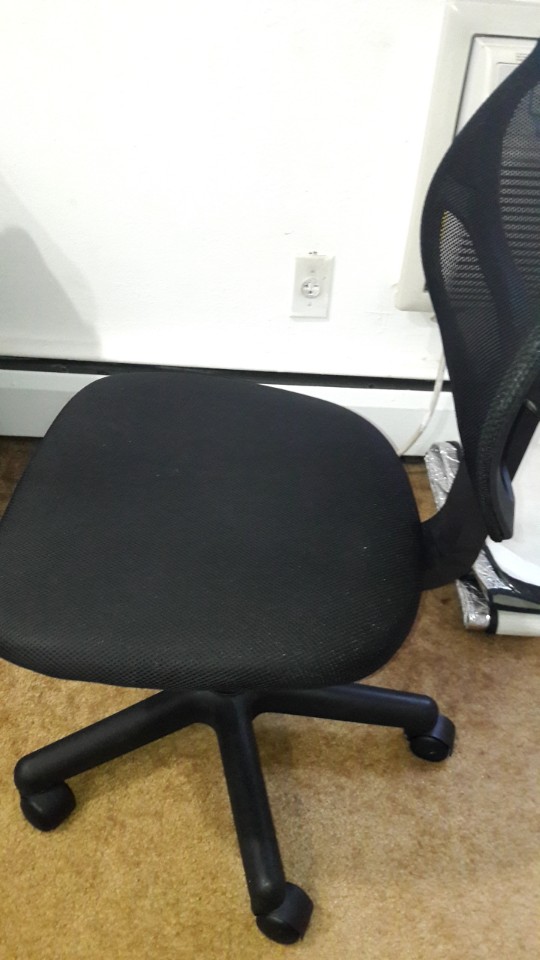 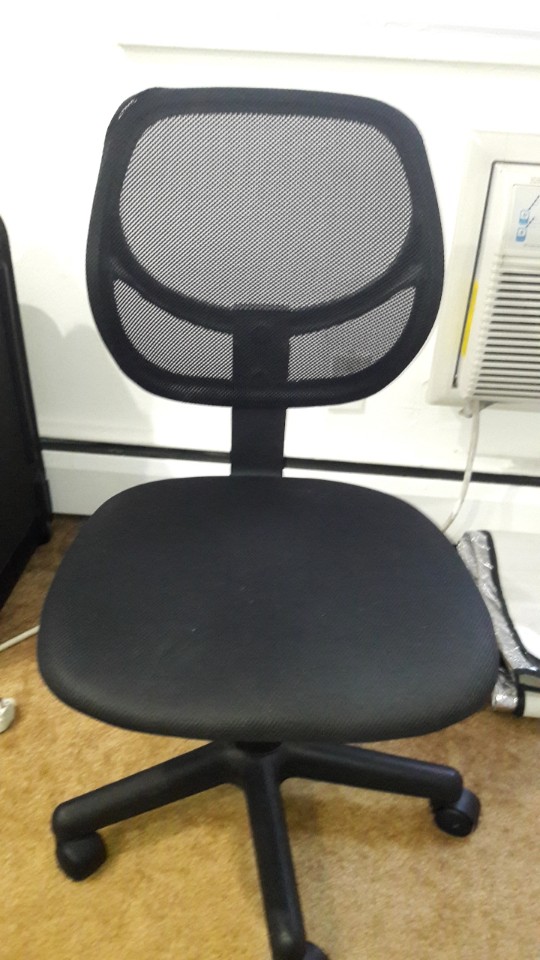 팔걸이 의자 - $11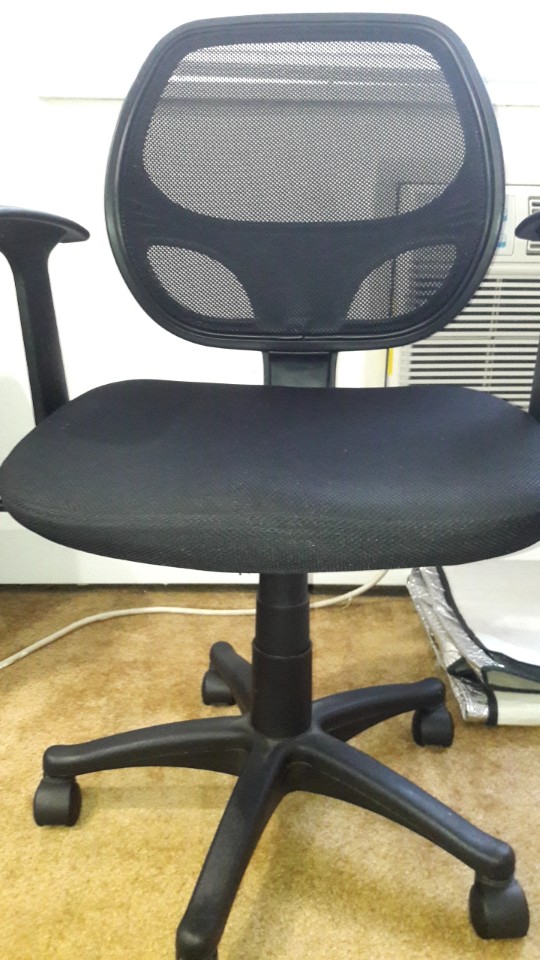 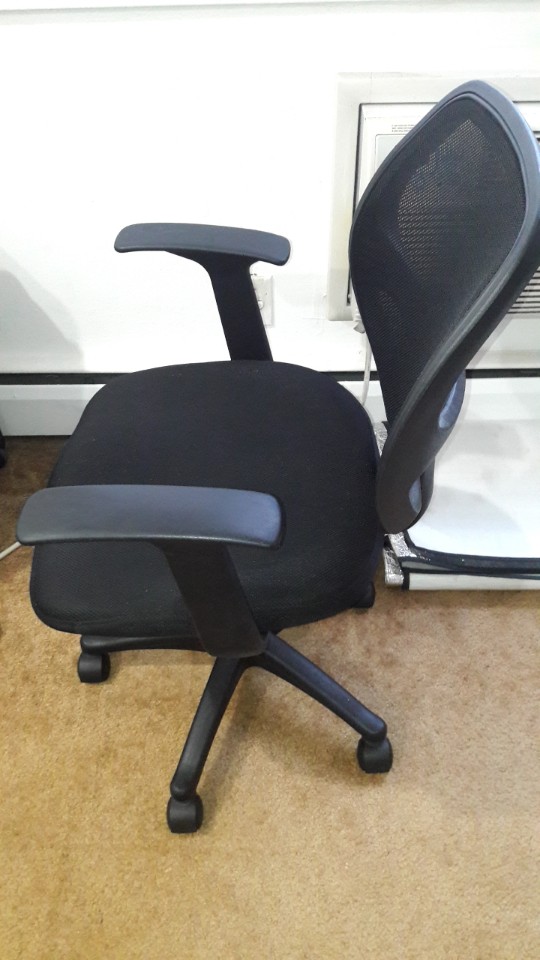 스탠드 – 각 $5. 2개 사시는 분께 LED 전구 증정합니다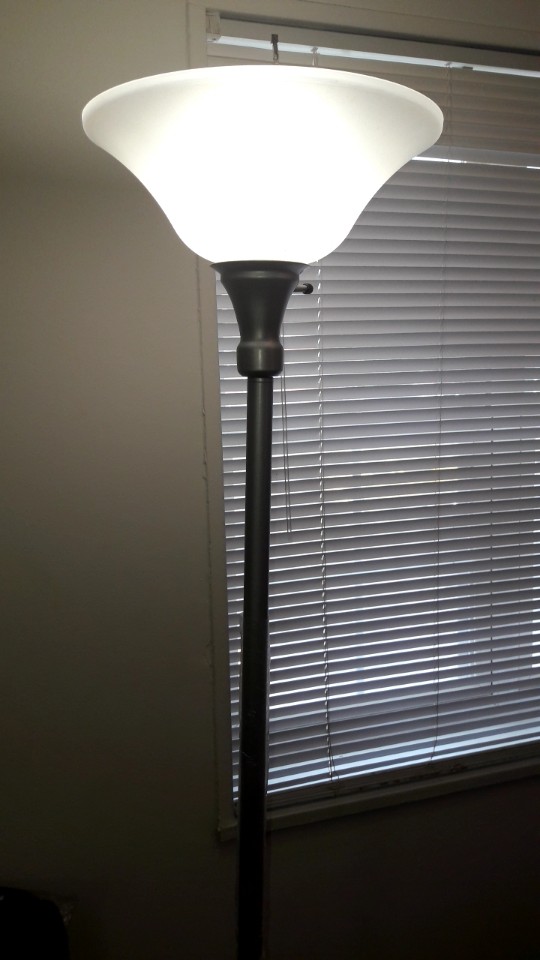 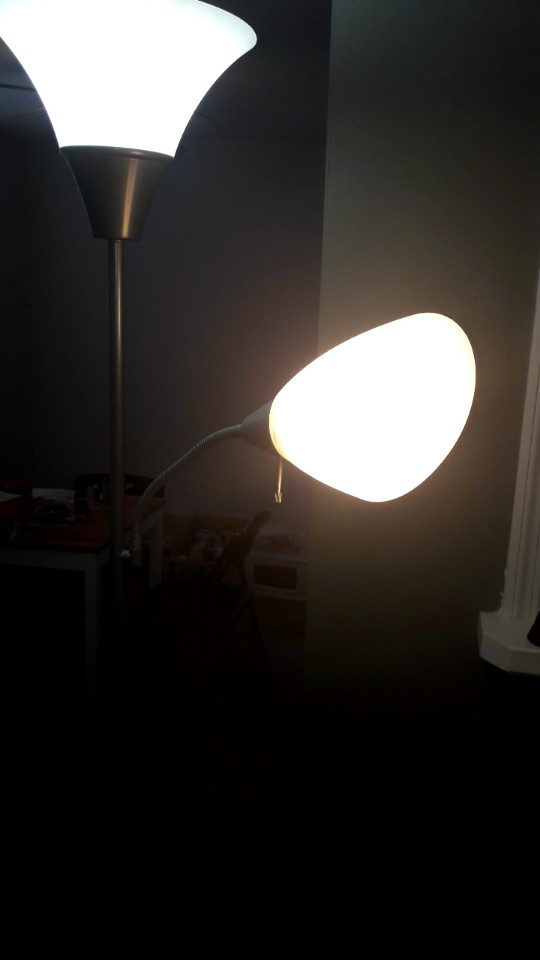 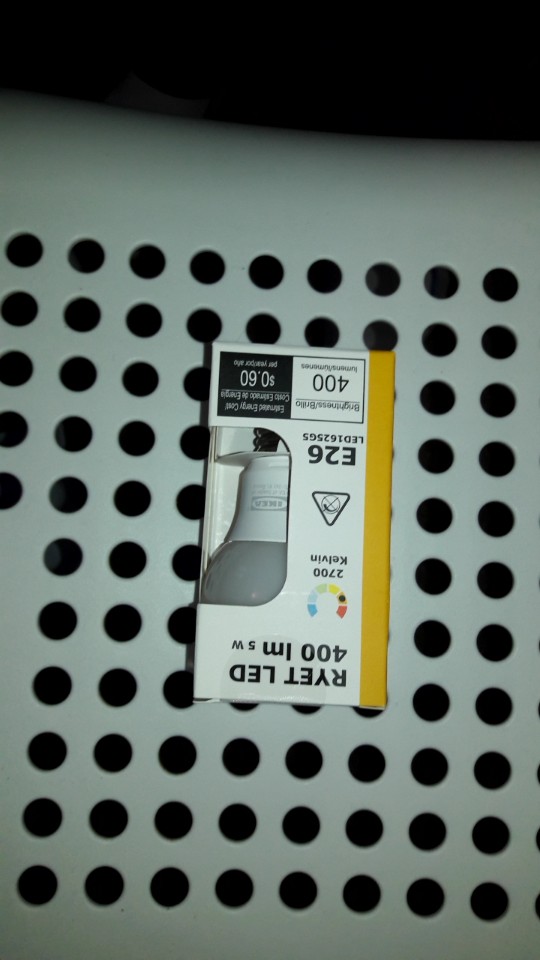 믹서기 - $3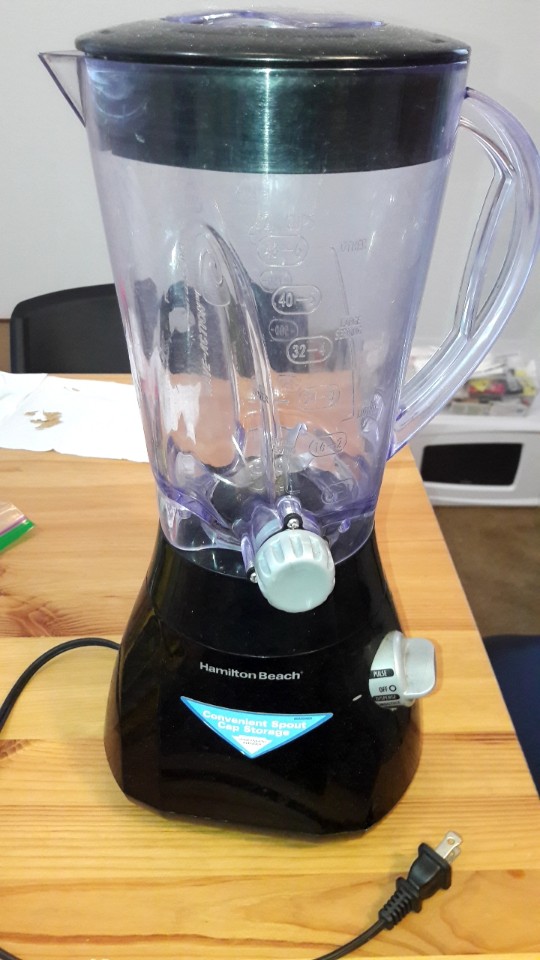 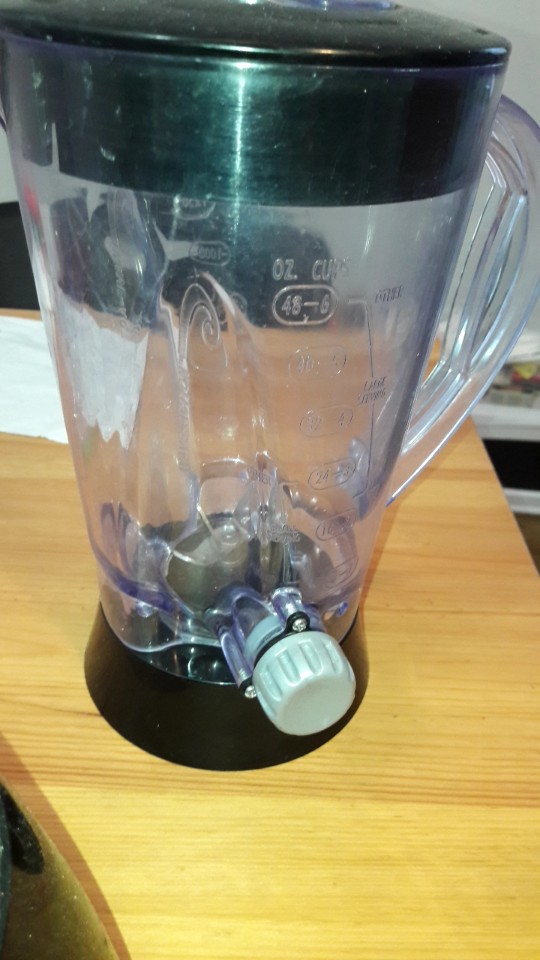 